Підстава: пункт 4-1 постанови Кабінету Міністрів України від 11 жовтня 2016 р. № 710 «Про ефективне використання державних коштів» Обґрунтування на виконання вимог Постанови КМУ від 11.10.2016 № 710:Враховуючи зазначене, замовник прийняв рішення стосовно застосування таких технічних та якісних характеристик предмета закупівлі: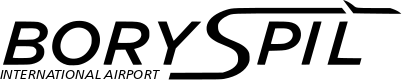 ДЕРЖАВНЕ ПІДПРИЄМСТВО«МІЖНАРОДНИЙ АЕРОПОРТ «БОРИСПІЛЬ» 08300, Україна, Київська обл., Бориспільський район, село Гора, вулиця Бориспіль-7, код 20572069, юридична особа/ суб'єкт господарювання, який здійснює діяльність в окремих сферах господарювання, зазначених у п. 4 ч.1 ст. 2 Закону України «Про публічні закупівлі»Обґрунтування технічних та якісних характеристик предмета закупівлі та очікуваної вартості предмета закупівліОбґрунтування технічних та якісних характеристик предмета закупівлі та очікуваної вартості предмета закупівліПункт КошторисуНазва предмета закупівлі із зазначенням коду за Єдиним закупівельним словникомОчікувана вартість предмета закупівлі згідно річного плану закупівельОчікувана вартість предмета закупівлі згідно ОГОЛОШЕННЯ про проведення відкритих торгівІдентифікатор процедури закупівлі4.13 (2023)Герметики, код ДК 021:2015 - 39810000-3 - Ароматизатори та воски 5 052,18 грн. з ПДВ4 210,15грн. без ПДВ UA-2023-05-22-012072-a1Обґрунтування технічних та якісних характеристик предмета закупівліВизначення потреби в закупівлі: Для проведення фарбувальних робіт, а також для підтримання на належному рівні транспортних засобів та спецтехніки комплексу спецтранспорту, яка налічує 490 одиниць.Утримання транспортних засобів, які використовуються для господарського забезпечення підприємства, експлуатаційного утримання аеродрому, наземного та пасажирського обслуговування ПС у технічно справному стані відповідно до встановлених вимог по забезпеченню правил дорожнього руху та технічного стану транспортних засобів.Обґрунтування технічних та якісних характеристик предмета закупівлі: Якісні та технічні характеристики предмета закупівлі визначені з урахуванням реальних потреб підприємства та оптимального співвідношення ціни та якості.Замовник здійснює закупівлю даного товару, оскільки він за своїми якісними та технічними характеристиками найбільше відповідатиме вимогам та потребам замовника.2Обґрунтування очікуваної вартості предмета закупівліОбґрунтування очікуваної вартості предмета закупівлі: Визначення очікуваної вартості предмета закупівлі обумовлено статистичним аналізом загальнодоступної інформації про ціну предмета закупівлі на підставі затвердженої центральним органом виконавчої влади, що забезпечує формування та реалізує державну політику у сфері публічних закупівель, примірної методики визначення очікуваної вартості предмета закупівлі, затвердженої наказом Міністерства розвитку економіки, торгівлі та сільського господарства України від 18.02.2020 № 275.Розрахунок очікуваної вартості предмета закупівлі здійснено відповідно до Положення «Про порядок визначення очікуваної вартості предмета закупівлі» від 17.05.2022 №50-06-1.Обґрунтування обсягів закупівлі: Обсяги визначено відповідно до очікуваної потреби.3Інша інформаціяСпосіб проведення моніторингу ринку:Для визначення очікуваної інформації було направлено низку запитів:'autoskladdnepr@gmail.com' Інтернет магазин demshin@ua.fm інтернет магазин Автоквартал,shop.tandemshop@gmail.com інтернет магазин Tandem shop,avtomalyar.ua@gmail.com Інтернет-магазин Автомаляр,malyarskiy.shop@gmail.com Інтернет-магазин «MALYARSKIY», malyarskiy.shop@gmail.com Інтернет магазин Красільніков і коn.zubenko@a-green.ua ТОВ «А-Грін»,v.shulga@fatrade.com.ua ТОВ «ФА ТРЕЙД»№ п/пНайменування ТоваруМарка або модель, або артикул, або каталожний номер, або  інші параметри для ідентифікації ТоваруОдиницявиміруКількістьТехнічні та якісні характеристики предмета закупівлі(Технічна специфікація)Фасування1Герметик АРР для швівшт.20Опис: однокомпонентний поліуретановий герметик. Показники якості та технічні характеристики: 1. Щільність - в діапазоні 1,16-1,23г/мл (Учасник в Тендерній пропозиції (технічній частині) замість зазначеного показнику щільності повинен вказати конкретний показник, якщо це доцільно)2. Колір: Сірий.310 мл